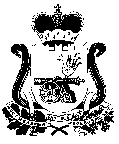                                        АДМИНИСТРАЦИЯ                            Прудковского сельского поселенияПочинковского района Смоленской областиРАСПОРЯЖЕНИЕот  03 июля  2018 года                                                         № 63                                                                                                                                                                                                                                                                                                                                                                                                                                                                                                                                                                                                                                           О проведении публичных слушанийпо вопросу утверждения проектамежевания территории         В целях выявления мнения жителей Прудковского сельского поселения Починковского района Смоленской области, организаций, расположенных на территории Прудковского сельского поселения Починковского района Смоленской области, по вопросу утверждения проекта межевания территории земельного участка многоквартирного жилого дома, площадью 1366 кв.м, расположенного по адресу: Российская Федерация , Смоленская область, Починковский район, Прудковское сельское поселение, д.Прудки, ул. Молодежная д.4 на землях населенных пунктов, а так же  установления границ землепользований, их закрепления, а также определения площади земельного участка, в соответствии со ст.11.3 Земельного кодекса Российской Федерации, ст.43, 46 Градостроительного кодекса Российской Федерации, ст.28 Федерального закона от 06.10.2003 №131-ФЗ «Об общих принципах организации местного самоуправления Российской Федерации», Уставом Прудковского сельского поселения Починковского района Смоленской области:Назначить публичные слушания по вопросу утверждения проекта   межевания территории данного земельного участка.      2.Организовать проведение публичных слушаний по вопросу утверждения  проекта межевания территории земельного участка 10 августа 2018 года в 14.00 в здании  Администрации Прудковского сельского Починковского района Смоленской области по адресу: д.Прудки, ул.Центральная д.22 Починковского района Смоленской области.     3. Создать комиссию по проведению публичных слушаний по вопросу утверждения проекта межевания территории земельных участков и утвердить  состав.     4.Определить, что предложения по вопросу, вынесенному на публичные слушания, принимаются в письменном виде Администрацией Прудковского сельского поселения Починковского района Смоленской области по адресу: Смоленская область, Починковский район, д.Прудки, ул.Центральная д.22 в период с 09.07.2018 года по 09.08.2018 года.     5. Контроль  за исполнением настоящего распоряжения оставляю за собой.    6. Опубликовать настоящее распоряжение в газете «Сельская новь» и разместить на информационно-телекоммуникационной сети «Интернет» на официальном сайте Администрации Прудковского сельского поселения Починковского района Смоленской области: http://prudkovskoe.admin-smolensk.ru/.Глава муниципального образованияПрудковского сельского поселенияПочинковского районаСмоленской области                                                           Н.П. Иванченко